ПРЕДМЕТ: Појашњење конкурсне документације за отворени поступак јавне набавке -радови на изградњи леве траке Аутопута Е75, деоница ГП "Келебија" - петља "Суботица Југ", од кружне раскрснице на укрштају са Биковачким путем до петље Суботица Југ и услуге израде пројектно техничке документације за леву траку Аутопута Е75, деоница ГП "Келебија" - петља "Суботица Југ", назив и oзнака из општег речника набавке: 45233130-9 Радови на изградњи аутопутева и 71320000-7 услуге техничког пројектовања. У складу са чланом 63. став 2. и став 3. Закона о јавним набавкама („Службени гласник Републике Србије“, бр. 124/12, 14/15 и 68/15), објављујемо следеће одговоре, на постављена питања:Питање број 1:На страни 10/487 конкурсне документације навели сте да се испуњеност обавезног услова за учешће у поступку јавне набавке, наведеног под бројем 5., доказује достављањем Решења да понуђач испуњава услове за добијање лиценце за извођење радова на саобраћајницама (И131Г2), за извођење грађевинских конструкција (И132Г1), за пројектовање саобраћајница (П131Г2), за пројектовање грађевинских конструкција (П132Г1) и за пројектовање саобраћајне сигнализације (П131С1). Да ли сваки понуђач из групе понуђача мора испунити овај услов или га могу испунити заједно?Одговор на питање број 1:Одредбом члана 81., став 3. Закона о јавним набавкама прописано је да је услов из из члана 75. став 1. тачка 5) Закона дужан да испуни понуђач којем је поверено извршење дела набавке за који је неопходна испуњеност тог услова. Опис послова сваког од понуђача из групе понуђача у извршењу уговора одређује се споразумом којим се понуђачи из групе међусобно и према наручиоцу обавезују на извршење јавне набавке, у складу са одредбама члана 81. Закона о јавним набавкама и конкурсном документацијом.Питање број 2:Страна 9/487Да поседује искуство у извођењу радова у смислу руковођења радовима (именовања одговорних извођача радова), да је као главни извођач, понуђач у оквиру заједничке понуде, или подизвођач учествовао у реализацији најмање 5 (пет) пројекта на изградњи или реконструкцији путева I и II реда, у последњих 5 (пет) година, и да има бар један реализован уговор (или чије је извршење у току) у вредности од најмање 80.000.000,00 динара без ПДВ-а на уговорима за извођење радова на изградњи или реконструкцији путева I и II реда, и да има бар један реализован уговор у последњих 5 (пет) година на пружању услуга израде пројектно-техничке документације или вршења техничке контроле на државним путевима I и II реда (или чије је извршење у току)Страна 13/487Пословни капацитет, услов под редним бројем 2. наведен у табеларном приказу додатних услова – Доказ: Референц листу са унетим подацима за сваки појединачни уговор који је реализован или чија је реализација у току од стране понуђача или сваког члана групе понуђача. Унети подаци треба да буду праћени одговарајућим доказима (уговор са последњом овереном ситуацијом или потврда инвеститора или неки други доказ којим се несумњиво доказује вредност изведених радова, време извођења радова и дужина деонице, односно вредност уговорених услуга, рокове извршења и доказе о извршењу услуга у складу са уговореним условима).Питање:С обзиром да је пословни капацитет саставни део додатних услова, које чланови групе понуђача испуњавају заједно у складу са Законом о јавним набавкама, да ли референц листу треба доставити за сваког члана из групе понуђача или пословни капацитет могу испунити поједини чланови из групе понуђача?Одговор на питање број 2:Одредбом члана 81. став 2. Закона о јавним набавкама прописано је да сваки понуђач из групе понуђача мора да испуни обавезне услове из члана 75. став 1. тач. 1) до 4) овог закона, а додатне услове испуњавају заједно. У том смислу, додатни услов који се односи на пословни капацитет сматраће се испуњеним уколико буду достављени предвиђени докази: референц листа са унетим подацима за сваки појединачни уговор који је реализован или чија је реализација у току од стране понуђача, односно чланова групе понуђача. Подаци референц листе о релевантним уговорима који су реализовани или чија је реализација у току могу се односити на било ког члана групе понуђача.Питање број 3:На страни 13 конкурсне документације, у делу Додатни услови, за лица чија се лиценце траже, наведено је да се мора доставити доказ о радном ангажовању. Питање гласи: да ли се признаје уговор о делу, као основ ангажовања, и да ли је за ту врсту ангажовања такође потребно доставити М образац од стране понуђача који то лице ангажује, или је довољно доставити само уговор?Одговор на питање број 3:Признаје се уговор о делу као основ ангажовања. У том случају, довољно је доставити само уговор.Питање број 4:На страни 10/487 конкурсне документације у оквиру техничког капацитета захтевате комплет ваљака за израду коловозне конструкције за тежак саобраћај. Молимо Вас да прецизније дефинишете шта подразумевате под комплетом ваљака, колико ваљака захтевате и које врсте?Одговор на питање број 4:Ради испуњења услова у погледу техничког капацитета, понуђачи треба да доставе доказе о поседовању (односно о обезбеђењу приступа предметној опреми) гарнитуре ваљака којом је могуће извести позиције асфалтерских радова наведених у конкурсној документацији у складу са правилима струке. Гарнитура може бити сложена коришћењем различитих ваљака.Питање број 5:Да ли су прихватљиви као референца за пословни капацитет и радови на рехабилитацији државних путева I и II реда, с обзиром на радове садржане у предмеру предметне јавне набавке?Одговор на питање број 5:Имајући у виду чињеницу да радови на рехабилитацији представљају радове на периодичном одржавању у смислу одредби важећег Закона о јавним путевима, исти нису прихватљиви као референца. У складу са конкурсном документацијом, потребно је да понуђач поседује искуство у реализацији пројеката изградње или реконструкције путева I и II реда.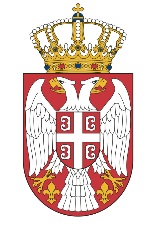 